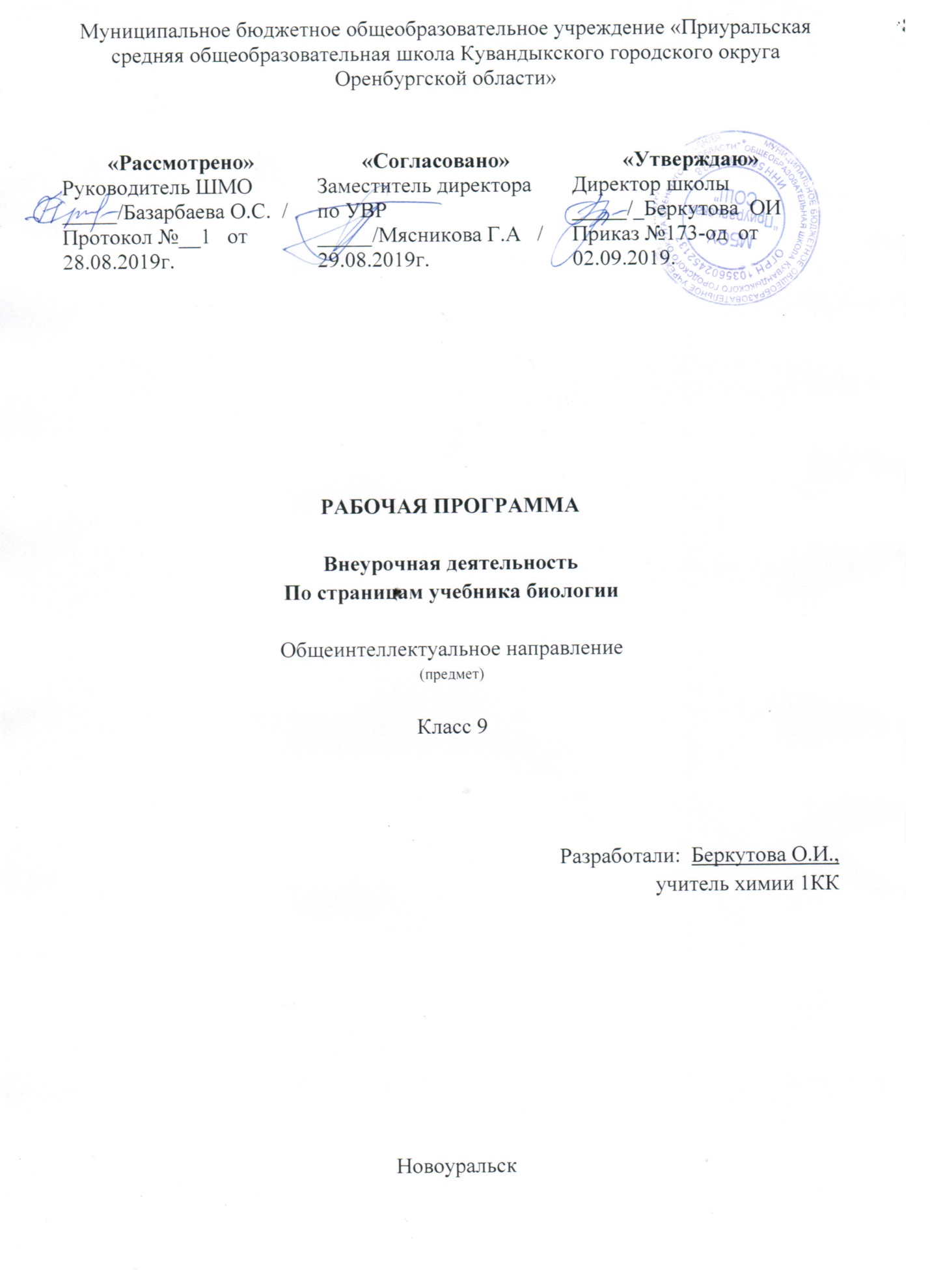 Пояснительная запискаРабочая программа внеурочной деятельности разработана с учетом ФГОС основного общего образования, основной образовательной программой  основного общего образования щколы, Занятия включают 11 разделов, два из которых выполняют контролирующую функцию: первый дает исходный анализ знаний и умений учащихся, последний показывает результативность работы и готовность к итоговой аттестации.Блоки курса соответствуют содержанию экзаменационной работы, и отведенные на них часы отвечают степени усвоения учебного материала учащимися. Изученные в 6-7 классах понятия требуют дополнительное время на повторение, что невозможно сделать на уроках. Курс «Человек и его здоровье», изученный в 8 классе, является значимым для каждого человека и имеет большое значение для формирования здорового образа жизни.В соответствии с этим, целью занятий внеурочной деятельности  по биологии в 9 классе являются:- определить уровень биологических знаний учащихся и степень овладения ими учебными умениями.- на основе системного анализа полученных результатов выполнить комплекс заданий, направленных на углубление и конкретизацию знаний учащихся по биологии в соответствии с федеральным компонентом государственного образовательного стандарта для получения позитивных результатов.- закрепить умение учащихся на разных уровнях: воспроизводить знания, применять знания и умения в знакомой, измененной и новой ситуациях.- отработать умения оформлять экзаменационную работу, работы с текстом, тестовыми заданиями разного типа.- поддерживать и развить умения учащихся сосредотачиваться и плодотворно, целенаправленно работать в незнакомой обстановке, в заданном темпе, быть мотивированными на получение запланированных положительных результатов.Предлагаемые занятия рассчитаны на 17 часа, 0,5 час в неделю в 9 классе.Большинство занятий проводится в виде собеседований с использованием имеющейся наглядности и применением информационно-компьютерных технологий.Планируемые результаты освоения программы внеурочной деятельности по биологииДеятельность в обучении биологии направлена на достижение обучающимися следующих личностных результатов:знание основных принципов и правил отношения к живой природе, основ здорового образа жизни и здоровьесберегающих технологий;реализация установок здорового образа жизни;сформированность познавательных интересов и мотивов, направленных на изучение живой природы для успешной подготовки к итоговой аттестации.Метапредметными результатами освоения выпускниками основной школы программы внеурочной деятельности по биологии являются:овладение составляющими исследовательской и проектной деятельности, включая умения видеть проблему, ставить вопросы, выдвигать гипотезы, давать определения понятиям, классифицировать, наблюдать, проводить эксперименты, делать выводы и заключения, структурировать материал, объяснять, доказывать, защищать свои идеи; умение работать с разными источниками биологической информации: находить биологическую информацию в различных источниках (тексте учебника, научно-популярной литературе, биологических словарях и справочниках), анализировать и оценивать информацию, преобразовывать информацию из одной формы в другую;способность выбирать целевые и смысловые установки в своих действиях и поступках по отношению к живой природе, здоровью своему и окружающих;\умение адекватно использовать речевые средства для дискуссии и аргументации своей позиции, сравнивать разные точки зрения, аргументировать свою точку зрения, отстаивать свою позицию.Предметными результатами освоения выпускниками программы внеурочной деятельности по биологии являются:выделение существенных признаков биологических объектов (отличительных признаков живых организмов; клеток и организмов растений, животных, грибов и бактерий; организма человека; видов, экосистем; биосферы) и процессов (обмен веществ и превращение энергии, питание, дыхание, выделение, транспорт веществ, рост, развитие, размножение, регуляция жизнедеятельности организма; круговорот веществ и превращение энергии в экосистемах);приведение доказательств (аргументация) родства человека с млекопитающими животными; взаимосвязи человека и окружающей среды; зависимости здоровья человека от состояния окружающей среды; необходимости защиты окружающей среды; соблюдения мер профилактики заболеваний, вызываемых растениями, животными, бактериями, грибами и вирусами, травматизма, стрессов, ВИЧ-инфекции, вредных привычек, нарушения осанки, зрения, слуха, инфекционных и простудных заболеваний;классификация — определение принадлежности биологических объектов к определенной систематической группе;объяснение роли биологии в практической деятельности людей; места и роли человека в природе; родства, общности происхождения и эволюции растений и животных (на примере сопоставления отдельных групп); роли различных организмов в жизни человека; значения биологического разнообразия для сохранения биосферы; механизмов наследственности и изменчивости, проявления наследственных заболеваний у человека, видообразования и приспособленности;различение на таблицах частей и органоидов клетки, органов и систем органов человека; на живых объектах и таблицах органов цветкового растения, органов и систем органов животных, растений разных отделов, животных отдельных типов и классов; наиболее распространенных растений и домашних животных; съедобных и ядовитых грибов; опасных для человека растений и животных;сравнение биологических объектов и процессов, умение делать выводы и умозаключения на основе сравнения;выявление изменчивости организмов; приспособлений организмов к среде обитания; типов взаимодействия разных видов в экосистеме; взаимосвязей между особенностями строения клеток, тканей, органов, систем органов и их функциями;овладение методами биологической науки: наблюдение и описание биологических объектов и процессов; постановка биологических экспериментов и объяснение их результатов.знание основных правил поведения в природе и основ здорового образа жизни;анализ и оценка последствий деятельности человека в природе, влияния факторов риска на здоровье человека.Содержание курсаБиология — наука, исследующая жизнь. Предмет и методы биологии, свойства живой материи. История развития биологии как науки с античных времен до наших дней. Уровни организации живой материи. Происхождение жизни на Земле. Роль биологии в практической деятельности людей.Особенности химического состава живой клетки и его сходство у разных типов клеток. Неорганические и органические веществаклетки. Содержание воды, минеральных солей, углеводов, липидов, белков в клетке и организме. Их функции в жизнедеятельности клеткиОсновные различия клеток прокариот и эукариот. Строение клетки: клеточная оболочка, цитоплазма, одномембранные, двумембранные и немембранные органоиды клеткиПонятие о метаболизме - ассимиляция (пластический обмен), диссимиляция (энергетический обмен) Этапы пластического и энергетического обмена. АТФ и её роль в метаболизмеТипы размножения: половое и бесполое. Особенности полового размножения. Бесполое размножение: вегетативное, образование спор, деление клетки надвое. Биологическое значение полового и бесполого размножения. Смена поколений — бесполого и полового — у животных и растений. Размножение клетки путём деления — общее свойство клеток одноклеточных и многоклеточных организмов. Клеточное деление у прокариот — деление клетки надвое. Деление клетки у эукариот. Митоз. Фазы митоза. Жизненный цикл клетки.Понятие об онтогенезе. Периодыонтогенеза: эмбриональный и постэмбриональный. Стадии развития эмбриона. Особенности постэмбрионального развития. Развитие животных организмов с превращением и без превращенияПонятие о наследственности и изменчивости. Законы Менделя. Дигибридное и моногибридное скрещивание. Решение задач на моногибридное и дигибридное скрещиваниеОсобенности наследования признаков, сцепленных с полом. Аутосомы, гетерохромосомы, гетерогаметный пол, гомогаметный пол. Практическое значение знаний о сцепленном с полом наследовании для человека. Хромосомное определение пола.Особенности наследования признаков, сцепленных с полом. Аутосомы, гетерохромосомы, гетерогаметный пол, гомогаметный пол. Практическое значение знаний о сцепленном с полом наследовании для человека. Хромосомное определение пола.История экологии. Предмет, задачи и методы исследований современной экологии. Экологические факторы. Популяции. Экологические системы. Биосфера – живая оболочка планеты. Понятие о биосфере. В.И.Вернадский.Царства клеточных организмов: бактерий, грибов, растений и животных. Общая характеристика вирусов. Общая характеристика бактерий. Общая характеристика грибов. Микориза. Общая характеристика лишайников.Царства живой природы. Наука о растениях — ботаника. Ткани и органы высших растений: вегетативные органы и генеративные органы высших растений. Классификация растений. Вид как единица классификации. Группы царства Растения. Общая характеристика, строение, размножение водорослей. Разнообразие водорослей. Отделы: Зелёные, Красные, Бурые водоросли. Значение водорослей в природе. Использование водорослей человеком.Подцарство высшие растения: споровые, семенные растения. Отделы: голосеменные и покрытосеменные растения. Семейства класса Однодольные. Семейства класса ДвудольныеЗоология- наука о животных. Морфология, анатомия, физиология, экология, палеонтология, этология. Сходство и различие животных и растений. Животные ткани, органы и системы органов животных. Многообразие и классификация животных. Систематика. Вид. Популяция. Систематические группы. Происхождение простейших. Значение простейших в природе и жизни человека. Пути заражения человека и животных паразитическими простейшими. Меры профилактики заболеваний, вызываемых одноклеточными животнымиСтроение, жизнедеятельность и разнообразие кишечнополостных. Общая характеристика червей. Пути заражения человека и животных паразитическими червями. Меры профилактики заражения.Многообразие и особенности строения моллюсков. Происхождение моллюсков и их значение в природе и жизни человека. Среды жизни, происхождение и особенности строения членистоногих. Охрана членистоногих.Тип Хордовые: класс Ланцетники, Рыбы Земноводные, Пресмыкающиеся, Птицы, Млекопитающие. Общая характеристика, особенности строения и происхождения.Ткани, органы, регуляция жизнедеятельности. Опорно-двигательная, пищеварительная, дыхательная, выделительная и кровеносная система человека. Кожа и её производныеНервная система и высшая нервная деятельность человека. Органы чувств. Анализаторы. Железы внутренней и внешней секрецииТематическое планированиеСписок литературы
 Рабочая программа обеспечена учебно - методическим комплектом:Богданов Н.А. Биология. 9 класс. Основной государственный экзамен. Типовые тестовые задания. Изательство «Экзамен»,2019Лернер Г.И ОГЭ 2019. Биология. Комплекс материалов для подготовки учащихся. ФИПИИнтернет ресурсы: http://www.fipi.ru/, https://bio-oge.sdamgia.ru/Содержание курсаВиды деятельностиФормы организации деятельностиОбщая биология. Жизнь, её свойства, уровни организации, происхождение жизни.познавательная,проблемно- ценностнаялекция, беседа, тестированиеХимический состав живых организмовпознавательная,проблемно- ценностнаялекция, беседа, эксперимент, тестированиеСтроение клеткипознавательная,проблемно- ценностнаялекция, беседа, тестированиеОбмен веществ и превращение энергии.познавательная,проблемно- ценностнаялекция, беседа, тестированиеРазмножение и индивидуальное развитие организмов.познавательная,проблемно- ценностнаялекция, беседа, тестированиеГенетика и селекция.познавательная,проблемно- ценностнаялекция, беседа, тестированиеЭволюция.познавательная,проблемно- ценностнаялекция, беседа, тестированиеЭкология и учение о биосферепознавательная,проблемно- ценностнаялекция, беседа, экскурсия, тестированиеМногообразие живых организмовпознавательная,проблемно- ценностнаялекция, беседа, экскурсия, тестированиеЧеловек и его здоровье.познавательная,проблемно- ценностнаялекция, беседа, практикум, тестированиеРешение тестовых заданий ОГЭ прошлых летпознавательная,проблемно- ценностнаятестирование, беседаСодержание курсаКоличество часовОбщая биология. Жизнь, её свойства, уровни организации, происхождение жизни.Биология — наука, исследующая жизнь. Предмет и методы биологии, свойства живой материи. История развития биологии как науки с античных времен до наших дней. Уровни организации живой материи. Происхождение жизни на Земле. Роль биологии в практической деятельности людей. Контроль1 чХимический состав живых организмовОсобенности химического состава живой клетки и его сходство у разных типов клеток. Неорганические и органические веществаклетки. Содержание воды, минеральных солей, углеводов, липидов, белков в клетке и организме. Их функции в жизнедеятельности клетки1 чСтроение клеткиОсновные различия клеток прокариот и эукариот. Строение клетки: клеточная оболочка, цитоплазма, одномембранные, двумембранные и немембранные органоиды клетки. Основные различия клеток прокариот и эукариот. Строение клетки: клеточная оболочка, цитоплазма, одномембранные, двумембранные и немембранные органоиды клетки1 чОбмен веществ и превращение энергии.Понятие о метаболизме - ассимиляция (пластический обмен), диссимиляция (энергетический обмен) Этапы пластического и энергетического обмена. АТФ и её роль в метаболизме1 чРазмножение и индивидуальное развитие организмов.Типы размножения: половое и бесполое. Особенности полового размножения. Бесполое размножение: вегетативное, образование спор, деление клетки надвое. Биологическое значение полового и бесполого размножения. Смена поколений — бесполого и полового — у животных и растений. Размножение клетки путём деления — общее свойство клеток одноклеточных и многоклеточных организмов. Клеточное деление у прокариот — деление клетки надвое. Деление клетки у эукариот. Митоз. Фазы митоза. Жизненный цикл клетки.Понятие об онтогенезе. Периодыонтогенеза: эмбриональный и постэмбриональный. Стадии развития эмбриона. Особенности постэмбрионального развития. Развитие животных организмов с превращением и без превращения1 чГенетика и селекция.Понятие о наследственности и изменчивости. Законы Менделя. Дигибридное и моногибридное скрещивание. Решение задач на моногибридное и дигибридное скрещивание. Особенности наследования признаков, сцепленных с полом. Аутосомы, гетерохромосомы, гетерогаметный пол, гомогаметный пол. Практическое значение знаний о сцепленном с полом наследовании для человека. Хромосомное определение пола. Особенности наследования признаков, сцепленных с полом. Аутосомы, гетерохромосомы, гетерогаметный пол, гомогаметный пол. Практическое значение знаний о сцепленном с полом наследовании для человека. Хромосомное определение пола.2 чЭволюция.Эволюционное учение Ч.Дарвина. Доказательства эволюции природных видов. Борьба за существование, ее формы. Предпосылки возникновения жизни на Земле. Эволюция органического мира. Развитие представлений о происхождении человека. Религия и наука о происхождении человека. Место человека в системе животного мира. Систематическое положение вида Homo sapiens в системе животного мира. Основные этапы антропогенеза.1 чЭкология и учение о биосфереИстория экологии. Предмет, задачи и методы исследований современной экологии. Экологические факторы. Популяции. Экологические системы. Биосфера – живая оболочка планеты. Понятие о биосфере. В.И.Вернадский.1 чМногообразие живых организмовЦарства клеточных организмов: бактерий, грибов, растений и животных. Общая характеристика вирусов. Общая характеристика бактерий. Общая характеристика грибов. Микориза. Общая характеристика лишайников.Царства живой природы. Наука о растениях — ботаника. Ткани и органы высших растений: вегетативные органы и генеративные органы высших растений. Классификация растений. Вид как единица классификации. Группы царства Растения. Общая характеристика, строение, размножение водорослей. Разнообразие водорослей. Отделы: Зелёные, Красные, Бурые водоросли. Значение водорослей в природе. Использование водорослей человеком.Подцарство высшие растения: споровые, семенные растения. Отделы: голосеменные и покрытосеменные растения. Семейства класса Однодольные. Семейства класса ДвудольныеЗоология- наука о животных. Морфология, анатомия, физиология, экология, палеонтология, этология. Сходство и различие животных и растений. Животные ткани, органы и системы органов животных. Многообразие и классификация животных. Систематика. Вид. Популяция. Систематические группы. Происхождение простейших. Значение простейших в природе и жизни человека. Пути заражения человека и животных паразитическими простейшими. Меры профилактики заболеваний, вызываемых одноклеточными животнымиСтроение, жизнедеятельность и разнообразие кишечнополостных. Общая характеристика червей. Пути заражения человека и животных паразитическими червями. Меры профилактики заражения.Многообразие и особенности строения моллюсков. Происхождение моллюсков и их значение в природе и жизни человека. Среды жизни, происхождение и особенности строения членистоногих. Охрана членистоногих.Тип Хордовые: класс Ланцетники, Рыбы Земноводные, Пресмыкающиеся, Птицы, Млекопитающие. Общая характеристика, особенности строения и происхождения.5 чЧеловек и его здоровье.Ткани, органы, регуляция жизнедеятельности. Опорно-двигательная, пищеварительная, дыхательная, выделительная и кровеносная система человека. Кожа и её производныеНервная система и высшая нервная деятельность человека. Органы чувств. Анализаторы. Железы внутренней и внешней секреции2 чРешение тестовых заданий ОГЭ 1 ч17ч